Уважаемые покупатели, для нас очень важно Ваше мнение! Все ваши вопросы, жалобы и предложения пишите на почту shop@simfoniashop.ruКрасители LIFE COLOR PLUS. Стойкая крем-краска 100млКрасители SUPREMA.Стойкая крем-краска 60мл.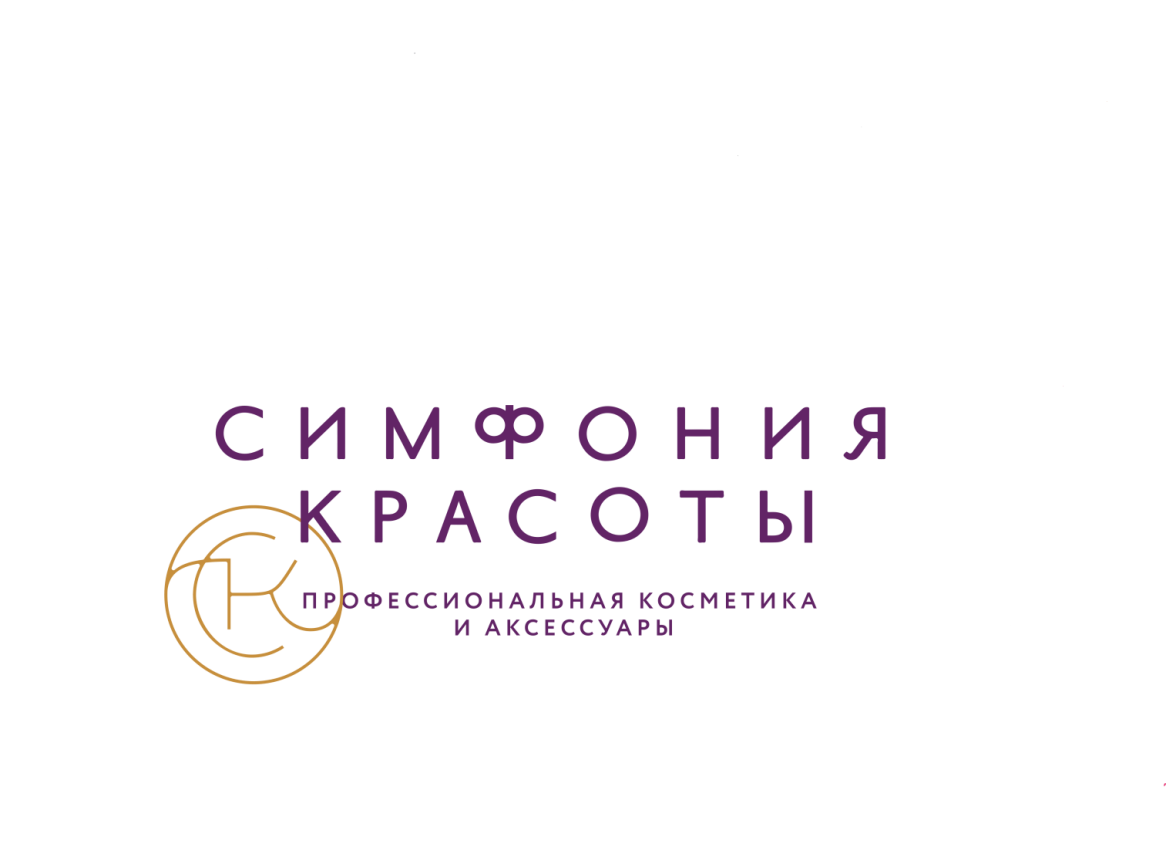 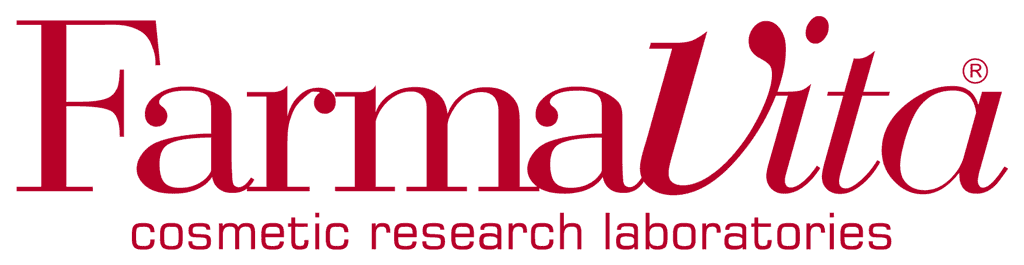 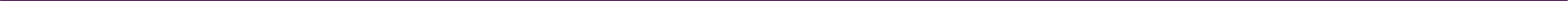 АртикулНаименование товараЦена розницаЦена салонаЦена акционнаяКраситель для волос LIVE COLOR PLUS 100млКраситель для волос LIVE COLOR PLUS 100млКраситель для волос LIVE COLOR PLUS 100млКраситель для волос LIVE COLOR PLUS 100млКраситель для волос LIVE COLOR PLUS 100мл118 насыщенных оттенков в ассортименте + 12 минеральных оттенков269221197При единовременной покупке 12 красителей- Мини-палитра В ПОДАРОК!При единовременной покупке 12 красителей- Мини-палитра В ПОДАРОК!При единовременной покупке 12 красителей- Мини-палитра В ПОДАРОК!При единовременной покупке 12 красителей- Мини-палитра В ПОДАРОК!При единовременной покупке 12 красителей- Мини-палитра В ПОДАРОК!Краситель для волос SUPREMA COLOR 60млКраситель для волос SUPREMA COLOR 60млКраситель для волос SUPREMA COLOR 60млКраситель для волос SUPREMA COLOR 60млКраситель для волос SUPREMA COLOR 60мл106 оттенков в ассортименте + 12 минеральных оттенков190156139При единовременной покупке 12 красителей  -  Мини-палитра В ПОДАРОК!При единовременной покупке 12 красителей  -  Мини-палитра В ПОДАРОК!При единовременной покупке 12 красителей  -  Мини-палитра В ПОДАРОК!При единовременной покупке 12 красителей  -  Мини-палитра В ПОДАРОК!При единовременной покупке 12 красителей  -  Мини-палитра В ПОДАРОК!Краситель для волос безаммиачный  B.LIVE COLOR 100млКраситель для волос безаммиачный  B.LIVE COLOR 100млКраситель для волос безаммиачный  B.LIVE COLOR 100млКраситель для волос безаммиачный  B.LIVE COLOR 100млКраситель для волос безаммиачный  B.LIVE COLOR 100мл106 оттенков в ассортименте + 12 минеральных оттенков366300268При единовременной покупке 12 красителей  -  Мини-палитра В ПОДАРОК!При единовременной покупке 12 красителей  -  Мини-палитра В ПОДАРОК!При единовременной покупке 12 красителей  -  Мини-палитра В ПОДАРОК!При единовременной покупке 12 красителей  -  Мини-палитра В ПОДАРОК!При единовременной покупке 12 красителей  -  Мини-палитра В ПОДАРОК!Система защитного восстановления OMNIPLEX во время и после химических процедурСистема защитного восстановления OMNIPLEX во время и после химических процедурСистема защитного восстановления OMNIPLEX во время и после химических процедурСистема защитного восстановления OMNIPLEX во время и после химических процедурСистема защитного восстановления OMNIPLEX во время и после химических процедур20007OMNIPLEX Средство д/защиты и восстановления волос 100мл+100мл (№1+№2)33142651248520010OMNIPLEX Терапия д/домашнего применения 150мл (№3)80064060020015Шампунь Увлажняющий Ботаника «10 в 1» для всех типов волос ONELY 200мл (96% натуральных ингридиентов) 48038436020014Несмываемая многофункциональная Спрей-Маска 10 в1 для всех типов волос  ONELY 150мл88070466020018Сухой шампунь 10 в 1 для всех типов волосONELY 150мл63250647420016Scalp Protector Сыворотка защитная успокаивающая  д/кожи 150мл (без запаха, парабенов и парафинов)400320300ОбесцвечиваниеОбесцвечиваниеОбесцвечиваниеОбесцвечиваниеОбесцвечивание001000200021002200110020	Белый обесцвечивающий порошок 500гр	511	389	365Белый обесцвечивающий порошок 500гр FarmaVita 7976555840020Синий обесцвечивающий порошок 500гр  FarmaVita7976555840021Синий обесцвечивающий порошок (саше) 30гр FarmaVita1471211082796Протектор Защитный для защиты волос и кожи головы 500гр  FAVORIT PROTECT PLUS(банка с ложкой)5324373902752Фиолетовый обесцвечивающий порошок 500гр FAVORIT VIOLET5004113662794Синий обесцвечивающий  порошок 500гр FAVORIT BLU ICE (осветление до 9 тонов)5824784262791Плекс обесцвечивающий  порошок 500гр FAVORIT PLEX CARE6725524922724LC/2684Белый обесцвечивающий порошок 500гр  FAVORIT WHITE5004113662721Безаммиачный обесцвечивающий порошок 500гр FAVORIT5494514022709Безаммиачный осветляющий крем 250мл FAVORIT5824784260030OMNIPLEX Синий обесцвечивающий порошок  2в1, 500гр (осветление до 7 тонов)12811052938ОКСИДЫ (CREAM DEVELOPERS)ОКСИДЫ (CREAM DEVELOPERS)ОКСИДЫ (CREAM DEVELOPERS)ОКСИДЫ (CREAM DEVELOPERS)ОКСИДЫ (CREAM DEVELOPERS)2115Крем-активатор 5vol (1,5%) 1000мл окрашивание «тон в тон»3302712412130Крем-оксигент 3% 10vol  1000мл3302712412160Крем-оксигент 6% 20vol1000мл3302712412190Крем-оксигент 9% 30vol  1000мл3302712412120Крем-оксигент 12% 40vol 1000мл3302712412161Крем-оксигент6% 20vol 100мл133109972191Крем-оксигент9% 30vol 100мл133109972121Крем-оксигент12% 40vol 100мл133109972136Крем-оксигент3% 10vol 60мл7562552166Крем-оксигент6% 20vol 60мл7562552196Крем-оксигент9%  30vol 60мл7562552126Крем-оксигент12% 40vol 60мл756255Химическая завивкаХимическая завивкаХимическая завивкаХимическая завивкаХимическая завивка0110THE PERM "0" Хим.завивка д/жестких волос "0" 500мл8406726300111THE PERM "1" Хим.завивка д/нормальных волос "1" 500мл8406726300112THE PERM "2 "Хим. завивка д/поврежденных волос "2" 500мл8406726300101LIFE WAVING KIT Хим.завивка д/норм.волос в наборе "1" 110мл7425945570102LIFE WAVING KIT Хим.завивка д/поврежденныхволос в наборе "2" 110мл7425945570100FIXING Нейтрализаторхимической завивки 1000мл4083263060012LIFELISS Strong Химический выпрямляющий крем, не содержит спирт,  для всех типов волос  100мл368294276Линия BACK BARЛиния BACK BARЛиния BACK BARЛиния BACK BARЛиния BACK BAR3401BACK BAR MINT SHAMPOO Ментоловый шампунь 1000мл (очищающий, pH-нейтральный)4783833593425BACK BAR MINT SHAMPOO Ментоловый шампунь 250мл (очищающий, pH-нейтральный)2512011883405BACK BAR MINT SHAMPOO Ментоловый шампунь 5л (очищающий, pH-нейтральный)1888151014163411BACK BAR EXTREME CONDITIONER Экстрим-кондиционер 1000мл (очень глубокое увлажнение)6885505163421BACK BAR EXTREME CONDITIONER Экстрим-кондиционер 250мл (очень глубокое увлажнение)3332662503433BACK BAR Beta-CONDITIONER Кондиционер с бета-каротином1000мл  (для поврежденных волос)6214974663321BACK BAR Beta-CONDITIONER Кондиционер с бета-каротином250мл  (для поврежденных волос)3332662503501BACK BAR PEARL SHAMPOO Жемчужный шампунь 1000мл (увлажняющий и смягчающий для ежедневного)4783833593525BACK BAR PEARL SHAMPOO Жемчужный шампунь 250мл (увлажняющий и смягчающий для ежедневного)2512011883505BACK BAR PEARL SHAMPOO Жемчужный шампунь 5л (увлажняющий и смягчающий для ежедневного)1888151014163601BACK BAR RED ORANGE SHAMP Шампунь Красный апельсин 1000мл (для окрашенных волос)4783833593625BAC KBAR RED ORANGE SHAMP Шампунь Красный апельсин 250мл (для окрашенных волос)2512011883605BAC KBAR RED ORANGE SHAMP Шампунь Красный апельсин 5л (для окрашенных волос)1888151014163701BACK BARA PRECOT SHAMP Шампунь Абрикос 1000мл (для сухих и поврежденных волос)4783833593725BACK BAR APRECOT SHAMP Шампунь Абрикос 250мл (для сухих и поврежденных волос)2512011883705BACK BAR APRECOT SHAMP Шампунь Абрикос 5л (для сухих и поврежденных волос)1888151014163801BACK BAR CREAM plus mask  Крем плюс маска 1000мл (легкий защитный крем, подходит для ламинирования)10148127613821BACK BAR CREAM plus mask  Крем плюс маска  250мл (легкий защитный крем, подходит для ламинирования)418334313Линия ARGAN SublimeЛиния ARGAN SublimeЛиния ARGAN SublimeЛиния ARGAN SublimeЛиния ARGAN Sublime10001 ARGAN Sublime SHAMPOO Шампунь с аргановым маслом 250мл68654951510002 ARGAN Sublime MASK Маска с аргановым маслом 250мл76060857010003 ARGAN Sublime ELIXIR Эликсир для волос с великолепным аргановым маслом 100мл113490885110011 ARGAN Sublime SHAMPOO Шампунь с аргановым маслом 1000мл16981358127210012 ARGAN Sublime MASK Маска с аргановым маслом 1000мл18941516142110004ARGAN Sublime Многофункциональное  Аргановое  Масло  для лица, рук и тела 100мл133910711004Линия K.LISS Система теплого Кератинового выпрямления и восстановления волосЛиния K.LISS Система теплого Кератинового выпрямления и восстановления волосЛиния K.LISS Система теплого Кератинового выпрямления и восстановления волосЛиния K.LISS Система теплого Кератинового выпрямления и восстановления волосЛиния K.LISS Система теплого Кератинового выпрямления и восстановления волос20001K.Liss Restructuring Реструктуризирующий Шампунь с кератином 250мл66253049720002K.Liss Restructuring Реструктуризирующий Кондиционер с кератином 250мл73458855120003K.Liss Restructuring Защитный реструктуризирующий спрей с кератином  250мл114291485720005K.Liss Neutralizing  Emulsion Нейтрализующая эмульсия 250мл73458855120006K.Liss Straightening cream Выпрямляющий крем с кератином 100мл1061849796Линия AMETHYSTE PROFESSIONALЛиния AMETHYSTE PROFESSIONALЛиния AMETHYSTE PROFESSIONALЛиния AMETHYSTE PROFESSIONALЛиния AMETHYSTE PROFESSIONALAmethyste SILVER для седых и светлых волосAmethyste SILVER для седых и светлых волосAmethyste SILVER для седых и светлых волосAmethyste SILVER для седых и светлых волосAmethyste SILVER для седых и светлых волос50000Amethyste Шампунь для осветленных и седых волос  250мл Silver60248145150003Amethyste Шампунь для осветленных и седых волос  1000мл SilverAmethyste COLOR уход за окрашенными волосамиAmethyste COLOR уход за окрашенными волосамиAmethyste COLOR уход за окрашенными волосамиAmethyste COLOR уход за окрашенными волосамиAmethyste COLOR уход за окрашенными волосами51001Amethyste Шампунь для окрашенных волос 250мл 51541238651002Amethyste Маска для окрашенных волос 250мл 55844741951003Amethyste Оживляющий лосьон после окрашивания 10х10мл144/1шт115/1шт108/1шт51011Amethyste Шампунь для окрашенных волос 1000мл124699793551012Amethyste Маска для окрашенных волос 1000мл124699793551010Amethyste Шампунь для окрашенных волос 10мл13131351020Amethyste Маска для окрашенных волос 10мл13131357000Amethyste Маска оттеночная 250мл Silver80864660657001Amethyste Маска оттеночная 250мл Блондин80864660657002Amethyste Маска оттеночная 250мл Медь80864660657003Amethyste Маска оттеночная 250мл Красный80864660657004Amethyste Маска оттеночная 250мл Брюнет808646606Amethyste HYDRATE роскошный кашемирAmethyste HYDRATE роскошный кашемирAmethyste HYDRATE роскошный кашемирAmethyste HYDRATE роскошный кашемирAmethyste HYDRATE роскошный кашемир52001Amethyste Шампунь увлажняющий для сухих и поврежденных 250мл51541238652002Amethyste Маска бархатистая для сухих и поврежденных 250мл Amethyste hydrate velvet mask55844741952003Amethyste Лосьон люминесцирующий для сухих и повреж.12х8мл120/1шт96/1шт90/1шт52010Amethyste Шампунь увлажняющий для сухих и поврежден. 10мл Amethyste hydrate shampoobag 13131352011Amethyste Шампунь увлажняющий для сухих и поврежден. 1000мл124699793552012Amethyste Маска бархатистая для сухих и поврежденных 1000мл 124699793552020Amethyste Маска бархатистая для сухих и поврежденных 10мл131313Amethyste VOLUMEAmethyste VOLUMEAmethyste VOLUMEAmethyste VOLUMEAmethyste VOLUME53001Amethyste Шампунь для объема Volume shampoo 250мл51541238653002Amethyste Кондиционер для объема Volume conditioner 250мл558447419Amethyste STIMULATEAmethyste STIMULATEAmethyste STIMULATEAmethyste STIMULATEAmethyste STIMULATE54001Amethyste Шампунь против выпадения волос стимулирующий 250мл48538836454002Amethyste Лосьон против выпадения волос стимулирующий12х8мл137/1шт109/1шт103/1шт54011Amethyste Шампунь против выпадения волос стимулирующий 1000мл136010881020Amethyste PURIFYAmethyste PURIFYAmethyste PURIFYAmethyste PURIFYAmethyste PURIFY55001Amethyste Шампунь против перхоти 250мл45436434155002Amethyste Пилинг-маска 150мл56545242455011Amethyste Шампунь против перхоти 1000млAmethyste REGULATEAmethyste REGULATEAmethyste REGULATEAmethyste REGULATEAmethyste REGULATE56001Amethyste Шампунь для жирной кожи головы 250мл45436434156011Amethyste Шампунь для жирной кожи головы 1000мл12911033968FARMAVITA TREATMENTSFARMAVITA TREATMENTSFARMAVITA TREATMENTSFARMAVITA TREATMENTSFARMAVITA TREATMENTSЛИНИЯ SILVER & GOLD (снята с производства, распродажа)ЛИНИЯ SILVER & GOLD (снята с производства, распродажа)ЛИНИЯ SILVER & GOLD (снята с производства, распродажа)ЛИНИЯ SILVER & GOLD (снята с производства, распродажа)ЛИНИЯ SILVER & GOLD (снята с производства, распродажа)Уход за осветленными, меллированными и седыми волосамиУход за осветленными, меллированными и седыми волосамиУход за осветленными, меллированными и седыми волосамиУход за осветленными, меллированными и седыми волосамиУход за осветленными, меллированными и седыми волосами8000 Шампунь д/блонд и седых волос Silver 01 250мл446340319ЛИНИЯ COLOR SAVER (снята с производства, распродажа)ЛИНИЯ COLOR SAVER (снята с производства, распродажа)ЛИНИЯ COLOR SAVER (снята с производства, распродажа)ЛИНИЯ COLOR SAVER (снята с производства, распродажа)ЛИНИЯ COLOR SAVER (снята с производства, распродажа)Уход за окрашенными волосамиУход за окрашенными волосамиУход за окрашенными волосамиУход за окрашенными волосамиУход за окрашенными волосами8101Шампунь для окрашенных Волос Color Saver 01 Shampoo 250мл3892962788102Маска д/окрашенных Волос Color Saver 02 Mask 250мл4323293088104Стайлинг  крем после окрашивания,  несмываемый 04 Color Saver 250мл8606556148112Маска д/окрашенных Волос Color Saver 02 Mask 1000мл959731685Линия HIDRO REPAIR (снята с производства, распродажа)Линия HIDRO REPAIR (снята с производства, распродажа)Линия HIDRO REPAIR (снята с производства, распродажа)Линия HIDRO REPAIR (снята с производства, распродажа)Линия HIDRO REPAIR (снята с производства, распродажа)Увлажняющая линияУвлажняющая линияУвлажняющая линияУвлажняющая линияУвлажняющая линия8201Шампунь д/сухих и поврежденных  волос Hydro Repair 01 250мл 3993032858202Восстанавливающая маска Hydro Repair 02 Mask 250мл  4323293088211Шампунь д/сухих и поврежденных волос Hydro Repair 01 1000мл8396395998222Восстанавливающее молочко Hydro Repair 02 Milky Breeze 250мл756577541Линия VolumizingЛиния VolumizingЛиния VolumizingЛиния VolumizingЛиния VolumizingЛиния для придания объемаЛиния для придания объемаЛиния для придания объемаЛиния для придания объемаЛиния для придания объема8301Шампунь для объема Volumizing 01 Shampoo250мл400305286Линия Smoothing (снята с производства, распродажа)Линия Smoothing (снята с производства, распродажа)Линия Smoothing (снята с производства, распродажа)Линия Smoothing (снята с производства, распродажа)Линия Smoothing (снята с производства, распродажа)Линия для ухода за непослушными волосамиЛиния для ухода за непослушными волосамиЛиния для ухода за непослушными волосамиЛиния для ухода за непослушными волосамиЛиния для ухода за непослушными волосами8401Шампунь выпрямляющий Smoothing 01 Shampoo 250мл4233223028402Маска д/выпрямленияSmoothing 02 Mask 250мл4323293088403Спрей защита от перегрева Smoothing 03 Head 250мл 946721676FARMAVITA NOIR LINE Мужская линия FARMAVITA NOIR LINE Мужская линия FARMAVITA NOIR LINE Мужская линия FARMAVITA NOIR LINE Мужская линия FARMAVITA NOIR LINE Мужская линия 4325SHAMPOO "FARMAVITA" Шампунь против выпадения 250мл510389364FARMA TRICOGEN LINE Трихогеновая линия (стимулирует рост волос, уменьшая секреции сальных желез)FARMA TRICOGEN LINE Трихогеновая линия (стимулирует рост волос, уменьшая секреции сальных желез)FARMA TRICOGEN LINE Трихогеновая линия (стимулирует рост волос, уменьшая секреции сальных желез)FARMA TRICOGEN LINE Трихогеновая линия (стимулирует рост волос, уменьшая секреции сальных желез)FARMA TRICOGEN LINE Трихогеновая линия (стимулирует рост волос, уменьшая секреции сальных желез)4425SHAMPOO FARMATRICOGEN Многофункциональный шампунь 250мл6455164844410LOTION FARMATRICOGEN Многофункциональный лосьон 12х8мл128/1шт102/1шт96/1штBIOXIL LINE Линия БиоксилBIOXIL LINE Линия БиоксилBIOXIL LINE Линия БиоксилBIOXIL LINE Линия БиоксилBIOXIL LINE Линия Биоксил4525BIOXIL Шампунь против выпадения с экстрактами трав,  дерматологически активный, улучшает циркуляцию 250мл	6455164844512BIOXIL Лосьон против выпадения с экстрактами трав, дерматологически активный, улучшает циркуляцию крови 10мл128/1шт102/1шт96/1штLIFE STYLE LINE Укладочная линия LIFE STYLE LINE Укладочная линия LIFE STYLE LINE Укладочная линия LIFE STYLE LINE Укладочная линия LIFE STYLE LINE Укладочная линия 7500"C" LEAVE Восстанавливающий выпрямитель  д/вьющихся волос 2 фазы 500мл882705661HD LIFE STYLE Укладочная линияHD LIFE STYLE Укладочная линияHD LIFE STYLE Укладочная линияHD LIFE STYLE Укладочная линияHD LIFE STYLE Укладочная линия9001HD WAVE DEFINING FLUID Крем для формирования локонов9002HD SEAMIST SPRAY Спрей "Морской туман" 220мл5894714429003HD SMOOTIHING LEAVE- IN CREAM Выпрямляющий теплозащитный крем средней фиксации  150 мл6865495159004HD 2 PHASE LEAVE-IN CONDITIONER Двухфазный спрей-кондиционер 220 мл8586866439007HD VOLUME & SHINE MOUSSE Мусс д/объема и блеска 300мл сильной фиксации6265004699008HD CRYSTAL DROPS Кристальные капли 100мл9897917429009HD EXTRA STRONG GEL SPRAY Моделирующийгель-спрей сверхсильной фиксации11929548949010HD EXTREME FIXING GEL Гель экстремальной фиксации 150мл4583663439011HD STRONG FIXING GEL Моделирующий гель сверхсильной фиксации 150мл4343473259012HD MATTE PASTE Матовая паста для моделирования прически 50мл6054844549013HD DEFINING GLOSSY WAX Глянцевый воск сильной фиксации 100мл4423533319016HD HAIR SPRAY EXSTREME Лак для волос сверхсильной фиксации 500мл7345885519018HD Спрей д/выпрямления и защиты волос 300мл828663621Краситель для бровей и ресниц (наборы: краска+оксид+чаша+ аппликатор+лепестки)5120Набор для окрашивания бровей и ресниц черный №15204163905121Набор для окрашивания бровей и ресниц сине-черный №25204163905122Набор для окрашивания бровей и ресниц коричневый №35204163905123Набор для окрашивания бровей и ресниц графит №4520416390АксессуарыF010003Кисть для окрашивания138138F010002Миска для окрашивания161161F10001Дозатор для Шампуня 1000мл172172Дозатор для Крема 1000мл180180АртикулНаименование товараЦена розницаЦена салонаЦена от 12шт1010	LIFE COLOR PLUS 1.0  черныйLIFE COLOR PLUS 1.0  черный2692211971030LIFE COLOR PLUS 3.0  темно-коричневый2692211971040LIFE COLOR PLUS 4.0  коричневый2692211971050LIFE COLOR PLUS 5.0  светло-коричневый2692211971060LIFE COLOR PLUS 6.0  темныйблондин2692211971070LIFE COLOR PLUS 7.0  блондин2692211971080LIFE COLOR PLUS 8.0  светлыйблондин2692211971090LIFE COLOR PLUS 9.0 очень светлый блондин2692211971100LIFE COLOR PLUS 10.0  платиновый блондин2692211971400LIFE COLOR PLUS 4.00  светло коричневый интенсивный2692211971500LIFE COLOR PLUS 5.00  светло коричневый интенсивный2692211971600LIFE COLOR PLUS 6.00  темный блондин интенсивный2692211971700LIFE COLOR PLUS 7.00  блондин интенсивный2692211971800 LIFE COLOR PLUS 8.00  светлый блондин интенсивный2692211971403LIFE COLOR PLUS 4.03 коричневый теплый2692211971503LIFE COLOR PLUS 5.03 светло коричневый теплый2692211971603LIFE COLOR PLUS 6.03  темный блондин теплый2692211971703LIFE COLOR PLUS 7.03 теплыйблондин2692211971803LIFE COLOR PLUS 8.03  теплый светлый блондин2692211971507LIFE COLOR PLUS 5.07 холодный светло-каштановый2692211971607LIFE COLOR PLUS 6.07 холодный темный блондин2692211971707LIFE COLOR PLUS 7.07 холодный блондин2692211971807LIFE COLOR PLUS 8.07 холодный светлый блондин2692211971907LIFE COLOR PLUS 9.07 очень холодный  блондин2692211971011LIFE COLOR PLUS 1.1 иссиня-черный2692211971041LIFE COLOR PLUS 4.1 коричнево-пепельный2692211971051LIFE COLOR PLUS 5.1 пепельный светло коричневый2692211971061LIFE COLOR PLUS 6.1 темный пепельный блондин2692211971071LIFE COLOR PLUS 7.1 пепельныйблондин2692211971081LIFE COLOR PLUS 8.1 светлый пепельный блондин2692211971091LIFE COLOR PLUS 9.1 очень светлый пепельный блондин2692211971101LIFE COLOR PLUS 10.1 NEW платиновый блондин пепельный2692211971733LIFE COLOR PLUS 7.33 темныймед2692211971833LIFE COLOR PLUS 8.33 мед2692211971933LIFE COLOR PLUS 9.33 светлыймед2692211971043LIFE COLOR PLUS 4.3 золотистыйкаштан2692211971053LIFE COLOR PLUS 5.3 светло золотистый каштан2692211971063LIFE COLOR PLUS 6.3 темный золотистый блондин2692211971073LIFE COLOR PLUS 7.3 золотистый блондин2692211971083LIFE COLOR PLUS 8.3 светлый золотистый блондин2692211971093LIFE COLOR PLUS 9.3 очень светлый золотистый блондин2692211971634LIFE COLOR PLUS 6.34 темный блондин золотисто-медный2692211971834LIFE COLOR PLUS 8.34 светлый блондин золотисто-медный 2692211971613LIFE COLOR PLUS 6.13 темный блондин бежевый2692211971713LIFE COLOR PLUS 7.13 блондинбежевый2692211971813LIFE COLOR PLUS 8.13 светлый бежевый блондин2692211971913LIFE COLOR PLUS 9.13 очень светлый бежевый блондин 2692211971412LIFE COLOR PLUS 4.12 каштановый пепельный ирис2692211971512LIFE COLOR PLUS 5.12 светло-каштановый пепельный ирис2692211971615LIFE COLOR PLUS 6.15 темно-пепельный махагоновый блондин2692211971092LIFE COLOR PLUS 9.02 скандинавский блондин2692211971002LIFE COLOR PLUS 10.02 перламутровый блондин2692211971531LIFE COLOR PLUS 5.31 темныйтабак2692211971631LIFE COLOR PLUS 6.31 табак2692211971731LIFE COLOR PLUS 7.31 светлыйтабак2692211971632LIFE COLOR PLUS 6.32 темный блондин золотистый ирис2692211971732LIFE COLOR PLUS 7.32 блондин золотистый ирис2692211971435LIFE COLOR PLUS 4.35 горькийшоколад2692211971535LIFE COLOR PLUS 5.35 шоколад2692211971635LIFE COLOR PLUS 6.35 светлыйшоколад2692211971452LIFE COLOR PLUS 4.52 каштановый шоколадный(красное дерево)2692211971552LIFE COLOR PLUS 5.52 светло-каштановый шоколадный(красное дерево)2692211971652LIFE COLOR PLUS 6.52 темный блондин шоколадный (красное дерево)2692211971045LIFE COLOR PLUS 4.5 темныймахагон2692211971055LIFE COLOR PLUS 5.5 махагон2692211971065LIFE COLOR PLUS 6.5 красныйбук2692211971645LIFE COLOR PLUS 6.45 темныйтициан2692211971745LIFE COLOR PLUS 7.45 тициан2692211971845LIFE COLOR PLUS 8.45 светлыйтициан2692211971044LIFE COLOR PLUS 4.4 каштановый медный2692211971054LIFE COLOR PLUS 5.4 светло коричневый медный2692211971064LIFE COLOR PLUS 6.4 темный медный блондин2692211971074LIFE COLOR PLUS 7.4 медныйблондин2692211971084LIFE COLOR PLUS 8.4 светлый медный блондин2692211971744 LIFE COLOR PLUS 7.44 темный яркий медный блондин2692211971543 LIFE COLOR PLUS 5.43 медно-золотистый каштан2692211971643 LIFE COLOR PLUS 6.43 темный медно-золотистый блондин2692211971743 LIFE COLOR PLUS 7.43 медно-золотистый блондин2692211971646LIFE COLOR PLUS 6.46 темный медно-красный блондин2692211971746 LIFE COLOR PLUS 7.46 медно-красный блондин2692211971564LIFE COLOR PLUS 5.64 светлый красно-медный каштан2692211971664LIFE COLOR PLUS 6.64 темный красно-медный блондин2692211971764LIFE COLOR PLUS 7.64 красно-медный блондин2692211971666LIFE COLOR PLUS 6.66 красно-пунцовый2692211971766LIFE COLOR PLUS 7.66 алый2692211971866LIFE COLOR PLUS 8.66 огненно-красный2692211971562LIFE COLOR PLUS 5.62 темно-красный фиолетовый2692211971662LIFE COLOR PLUS 6.62 красно-фиолетовый2692211971762LIFE COLOR PLUS 7.62 светло красно-фиолетовый2692211971420LIFE COLOR PLUS 4.20 ирис2692211971520LIFE COLOR PLUS 5.20 светлыйирис2692211971626LIFE COLOR PLUS 6.26 темный блондин красный ирис2692211971922LIFE COLOR PLUS 9.22 светлый блондин розовый ирис2692211971000LIFE COLOR PLUS 10.00 нейтральный2692211971900LIFE COLOR PLUS 900 экстра светлый блондин2692211971901LIFE COLOR PLUS 901 экстра светлый пепельный блондин2692211971902LIFE COLOR PLUS 902 экстра платиновый блондин2692211971903LIFE COLOR PLUS 903 экстра светлый золотистый блондин2692211971911LIFE COLOR PLUS 911 экстра глициния серебристая2692211971216LIFE COLOR PLUS 12.16 Топленыесливки2692211971261LIFE COLOR PLUS 12.61 Розовыйглянец2692211971281LIFE COLOR PLUS 12.81 Мерцающий платиновый2692211971289LIFE COLOR PLUS 12.89 Серебристыйшик2692211971057LIFE COLOR PLUS 5.7 Средний коричневый кашемир2692211971067LIFE COLOR PLUS 6.7 Светлый коричневый кашемир2692211971077LIFE COLOR PLUS 7.7 Очень светлый коричневый кашемир2692211971087LIFE COLOR PLUS 8.7 Блондин коричневый кашемир2692211971477LIFE COLOR PLUS 4.77 Интенсивный коричневый кашемир2692211971577LIFE COLOR PLUS 5.77 Средний интенсивный коричневый кашемир2692211971677LIFE COLOR PLUS 6.77 Светлый интенсивный коричневый кашемир2692211971900LIFE COLOR PLUS 9.00 Насыщенный очень светлый блондин2692211971097LIFE COLOR PLUS 9.7 Светлый блондин коричневый кашемир2692211971777LIFE COLOR PLUS 7.77 Блондин  интенсивный коричневый кашемир2692211971107LIFE COLOR PLUS 10.7 Очень светлый интенсивный коричневый кашемир2692211971210LIFE COLOR PLUS 12.10 Специальный пепельный блондин269221197Минеральные оттенки16126.12 NEW Темный блондин пепельно-перламутровый26922119718128.12 NEW Св. блондин пепельно-перламутровый269221197101210.12 NEW Платиновый блондин пепельно-перламутровый2692211971001110.11 NEW Платиновый блондин интенсивно-пепельный269221197102110.12 NEW Платиновый блондин пепельно-перламутровый26922119717727.72 NEW Блондин коричнево-перламутровый26922119719729.72 NEW Очень светлый блондин коричнево-перламутровый269221197107210.72 NEW Платиновый блондин коричнево-перламутровый269221197124312.43 NEW Спец. блондин медно-золотистый26922119700550.55 Розовыйбустер269221197БустерыБустер00220.22 Фиолетовый  - Live Cоlor Plus 100мл50041136600440.44 Оранжевый - Live Cоlоr Plus 100мл50041136600660.66 Красный - Live Cоlоr Plus 100мл500411366АртикулНаименование товараЦена розницаЦена салонаЦена от12шт6010FARMACOLOR 1.0  черный1901561396020FARMACOLOR 2.0 брюнет1901561396030FARMACOLOR 3.0 темно-каштановый1901561396040FARMACOLOR 4.0  каштановый1901561396050FARMACOLOR 5.0  светло-каштановый1901561396060FARMACOLOR 6.0  темный блондин1901561396070FARMACOLOR 7.0  блондин1901561396080FARMACOLOR 8.0  светлый блондин1901561396090FARMACOLOR 9.0  очень светлый блондин1901561396100FARMACOLOR 10.0  платиновый блондин1901561396403FARMACOLOR 4.03  теплый каштановый 1901561396503FARMACOLOR 5.03  теплый светло-каштановый  1901561396603FARMACOLOR 6.03  теплый темный блондин 1901561396703FARMACOLOR 7.03  теплый блондин1901561396803FARMACOLOR 8.03  теплый светлый блондин1901561396507FARMACOLOR 5.07 холодный светло-каштановый     1901561396607FARMACOLOR 6.07 холодный темный блондин    1901561396707FARMACOLOR 7.07 холодный блондин     1901561396807FARMACOLOR 8.07 холодный светлый блондин    1901561396907FARMACOLOR 9.07 холодный очень светлый блондин     1901561396011FARMACOLOR 1.1 сине-черный1901561396041FARMACOLOR 4.1 каштановый пепельный1901561396051FARMACOLOR 5.1 светло-каштановый пепельный1901561396061FARMACOLOR 6.1 темный блондин пепельный1901561396071FARMACOLOR 7.1 блондин пепельный 1901561396081FARMACOLOR 8.1 светлый блондин пепельный1901561396091FARMACOLOR 9.1 очень светлый блондин пепельный 1901561396101FARMACOLOR 10.1 платиновый блондин пепельный   1901561396043FARMACOLOR 4.3 каштановый золотистый1901561396053FARMACOLOR 5.3 светло-каштановый золотистый1901561396063FARMACOLOR 6.3 темный блондин золотистый1901561396073FARMACOLOR 7.3 блондин золотистый1901561396083FARMACOLOR 8.3 светлый блондин золотистый1901561396093FARMACOLOR 9.3 очень светлый блондин золотистый1901561396634FARMACOLOR 6.34 темный блондин золотисто-медный    1901561396734FARMACOLOR 7.34 блондин золотисто-медный1901561396834FARMACOLOR 8.34 светлый блондин золотисто-медный 1901561396531FARMACOLOR 5.31 светло-каштановый золотисто-пепельный1901561396631FARMACOLOR 6.31 темный блондин золотисто-пепельный1901561396731FARMACOLOR 7.31 блондин золотисто-пепельный1901561396632FARMACOLOR 6.32 темный блондин золотистый ирис     1901561396732FARMACOLOR 7.32 блондин золотистый ирис  1901561396435FARMACOLOR 4.35 каштановый шоколадный1901561396535FARMACOLOR 5.35 светло-каштановый шоколадный1901561396635FARMACOLOR 6.35 темный блондин шоколадный1901561396452FARMACOLOR 4.52 каштановый шоколадный(красное дерево)     1901561396552FARMACOLOR 5.52 светло-каштановый шоколадный(красное дерево)  1901561396652FARMACOLOR 6.52 темный блондин шоколадный (красное дерево)     1901561396713FARMACOLOR 7.13 блондин бежевый     1901561396813FARMACOLOR 8.13 светлый блондин бежевый1901561396913FARMACOLOR 9.13 очень светлый блондин бежевый1901561396412FARMACOLOR 4.12 каштановый пепельный ирис   1901561396512FARMACOLOR 5.12 светло-каштановый пепельный ирис     1901561396812FARMACOLOR 8.12 светлый блондин пепельный ирис1901561396902FARMACOLOR 9.02 очень светлый блондин жемчужный1901561396102FARMACOLOR 10.02 платиновый блондин жемчужный1901561396045FARMACOLOR 4.5 каштановый (красное дерево)1901561396055FARMACOLOR 5.5 светло-каштановый (красное дерево)1901561396065FARMACOLOR 6.5 темный блондин (красное дерево)1901561396044FARMACOLOR 4.4 каштановый медный   1901561396054FARMACOLOR 5.4 светло-каштановый медный1901561396064FARMACOLOR 6.4 темный блондин медный 1901561396074FARMACOLOR 7.4 блондин медный 1901561396744FARMACOLOR 7.44 блондин насыщенный медный 1901561396844FARMACOLOR 8.44 светло-каштановый золотисто-медный1901561396944FARMACOLOR 9.44 темный блондин золотисто-медный1901561396645FARMACOLOR 6.45 темный блондин медный (красное дерево)1901561396745FARMACOLOR 7.45 блондин медный (красное дерево)1901561396845FARMACOLOR 8.45 светлый блондин медный (красное дерево)1901561396562FARMACOLOR 5.62 светло-каштановый фиолетово-красный1901561396662FARMACOLOR 6.62 темный блондин фиолетово-красный1901561396762FARMACOLOR 7.62 блондин фиолетово-красный1901561396666FARMACOLOR 6.66 темный блондин насыщенный красный1901561396766FARMACOLOR 7.66 блондин насыщенный красный1901561396866FARMACOLOR 8.66 светлый блондин насыщенный красный1901561396420FARMACOLOR 4.20 каштановый ирис1901561396520FARMACOLOR 5.20 светло-каштановый ирис1901561396626FARMACOLOR 6.26 темный блондин красный ирис     1901561396922FARMACOLOR 9.22 светлый блондин розовый ирис     1901561396000FARMACOLOR 10.00 нейтральный1901561396900FARMACOLOR 900 очень светлый блондин1901561396901FARMACOLOR 901 очень светлый пепельный блондин1901561396902FARMACOLOR 902 платиновый блондин1901561396903FARMACOLOR 903 очень светлый золотистый блондин1901561396216FARMACOLOR 12.16 Топленые сливки1901561396261FARMACOLOR 12.61 Розовый глянец1901561396281FARMACOLOR 12.81 Мерцающий платиновый1901561396289FARMACOLOR 12.89 Серебристый шик1901561396057FARMACOLOR 5.7 Средний коричневый кашемир1901561396067FARMACOLOR 6.7 Светлый коричневый кашемир1901561396077FARMACOLOR 7.7 Очень светлый коричневый кашемир1901561396087FARMACOLOR 8.7 Блондин коричневый кашемир1901561396477FARMACOLOR 4.77 Интенсивный коричневый кашемир1901561396577FARMACOLOR 5.77 Средний интенсивный коричневый кашемир1901561396677FARMACOLOR 6.77 Светлый интенсивный коричневый кашемир190156139	Минеральные оттенки			1612	6.12 NEW Темный блондин пепельно-перламутровый	269	221	1971812	8.12 NEW Св. блондин пепельно-перламутровый	269	221	1971012	10.12 NEW Платиновый блондин пепельно-перламутровый	269	221	19710011	10.11 NEW Платиновый блондин интенсивно-пепельный	269	221	1971021	10.12 NEW Платиновый блондин пепельно-перламутровый	269	221	1971772	7.72 NEW Блондин коричнево-перламутровый	269	221	1971972	9.72 NEW Очень светлый блондин коричнево-перламутровый	269	221	1971072	10.72 NEW Платиновый блондин коричнево-перламутровый	269	221	1971243	12.43 NEW Спец. блондин медно-золотистый	269	221	1970055	0.55 Розовыйбустер	269	221	1976.12 NEW Темный блондин пепельно-перламутровый1901561398.12 NEW Св.блондин пепельно-перламутровый19015613910.12 NEW Платиновый блондин пепельно-перламутровый19015613910.11 NEW Платиновый блондин интенсивно-пепельный19015613910.12 NEW Платиновый блондин пепельно-перламутровый1901561397.72 NEW Блондин коричнево-перламутровый1901561399.72 NEW Очень светлый блондин коричнево-перламутровый19015613910.72 NEW Платиновый блондин коричнево-перламутровый19015613912.43 NEW Спец. блондин медно-золотистый0.55 Розовыйбустер190156139190156139